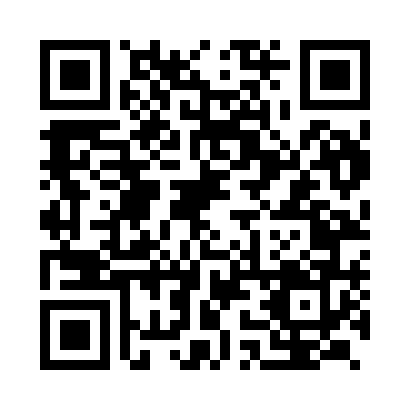 Prayer times for Beawar, Rajasthan, IndiaMon 1 Jul 2024 - Wed 31 Jul 2024High Latitude Method: One Seventh RulePrayer Calculation Method: University of Islamic SciencesAsar Calculation Method: HanafiPrayer times provided by https://www.salahtimes.comDateDayFajrSunriseDhuhrAsrMaghribIsha1Mon4:165:4412:375:227:298:572Tue4:175:4512:375:227:298:573Wed4:175:4512:375:227:298:574Thu4:175:4512:375:227:298:575Fri4:185:4612:375:227:298:576Sat4:185:4612:385:227:298:577Sun4:185:4712:385:227:298:578Mon4:195:4712:385:227:298:579Tue4:195:4712:385:237:288:5710Wed4:195:4812:385:237:288:5711Thu4:205:4812:385:237:288:5712Fri4:205:4912:385:237:288:5713Sat4:215:4912:395:237:288:5614Sun4:215:5012:395:237:278:5615Mon4:225:5012:395:237:278:5516Tue4:225:5112:395:237:278:5517Wed4:235:5112:395:237:268:5418Thu4:245:5212:395:237:268:5419Fri4:245:5212:395:237:268:5320Sat4:255:5312:395:227:258:5321Sun4:265:5312:395:227:258:5222Mon4:275:5412:395:227:258:5223Tue4:275:5412:395:227:248:5124Wed4:285:5512:395:227:248:5025Thu4:295:5512:395:227:238:5026Fri4:295:5612:395:227:238:4927Sat4:305:5612:395:227:228:4828Sun4:315:5712:395:217:228:4729Mon4:325:5712:395:217:218:4630Tue4:325:5812:395:217:208:4631Wed4:335:5812:395:217:208:45